Publicado en Madrid el 07/03/2018 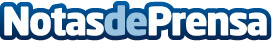 Atomiun comienza la comercialización de Residencial Porfirio en TetuánLa joven promotora inmobiliaria madrileña comienza su andadura en Madrid con la primera promoción de las siete que tiene previsto iniciar durante 2018Datos de contacto:María José Rus910052034Nota de prensa publicada en: https://www.notasdeprensa.es/atomiun-comienza-la-comercializacion-de Categorias: Inmobiliaria Madrid Construcción y Materiales http://www.notasdeprensa.es